 ### PARA TODOS ###SEXO. Sexo (ANOTE SEM PERGUNTAR – RU)IDADE. Qual é a sua idade? (ESPONTÂNEA – RU)|____|____|ESC1. Em que ano você está na escola?  (ESPONTÂNEA – RU)### QUESTÃO M1: PARA TODOS ###M1. Você usa a Internet ____________? (ENTREVISTADOR, LER OPÇÕES – REPETIR O ENUNCIADO A CADA 3 ITENS – RODIZIAR ITENS, FIXANDO O ITEM “G” NA ULTIMA POSIÇÃO - RU POR LINHA)### QUESTÃO M2: SE CÓD. DIFERENTE DE 1 EM TODOS OS ITENS DA M1, VÁ PARA M2 ###M2. Você já usou a Internet? (ESPONTÂNEA – RU)### QUESTÃO M3: SOMENTE PARA QUEM JÁ USOU A INTERNET (CÓD. 1 NA M2 OU CÓD. 1 EM ALGUM ITEM DA M1) ###M3. Quando você usou a Internet pela última vez? (ESPONTÂNEA – RU)### QUESTÃO M4: SOMENTE PARA QUEM RESPONDEU CÓD. 2 NA M2 OU CÓD. 2 NA M3. APLICAR A M4 E ENCERRAR ENTREVISTA ###M4. Por quais motivos você nunca usou a Internet (SE CÓD. 2 NA M2) OU / não usou a Internet nos últimos três meses (SE CÓD. 2 NA M3)? (ENTREVISTADOR, LER OPÇÕES – REPETIR O ENUNCIADO A CADA 3 ITENS – RODIZIAR ITENS, FIXANDO O ITEM “K” NA ÚLTIMA POSIÇÃO - RU POR LINHA)### QUESTÃO M5: SOMENTE PARA QUEM USOU A INTERNET HÁ MENOS DE TRÊS MESES (CÓD. 1 NA M3) ###*** CARTELA M5 ***M5. Em média, você usa a Internet ___________ (LER OPÇÕES – RU)?### QUESTÃO M6: SOMENTE PARA QUEM USA O TELEFONE CELULAR PARA ACESSAR A INTERNET (CÓD. 1 NO ITEM D DA M1) ###M6. Como você usa a Internet no celular? Você usa _________ (LER ITEM)? (ENTREVISTADOR: LER OPÇÕES – RODIZIAR ITENS - RU POR LINHA)### SOMENTE PARA QUEM USOU A INTERNET HÁ MENOS DE TRÊS MESES (CÓD. 1 NA M3) ###M7. Você usa a Internet __________ (LER ITEM)? (ENTREVISTADOR: LER OPÇÕES – REPETIR O ENUNCIADO A CADA 3 ITENS - RU POR LINHA)M7_G. Você usa a Internet em um lugar onde ninguém vê o que você está fazendo?M8. Quantos anos você tinha quando usou a Internet pela primeira vez? (ATENÇÃO ENTREVISTADOR: SE O RESPONDENTE NÃO SE LEMBRAR, EXPLORE PARA CHEGAR NA MELHOR ESTIMATIVA POSSÍVEL)### QUESTÃO N1: SOMENTE PARA QUEM USOU A INTERNET HÁ MENOS DE TRÊS MESES (CÓD. 1 NA M3) ### Agora vamos falar sobre algumas atividades que as pessoas podem fazer na Internet. N1. Nos últimos três meses, você _____________  (LER ITEM)? (ENTREVISTADOR: LER OPÇÕES – REPETIR O ENUNCIADO A CADA 3 ITENS - RODIZIAR ITENS, FIXANDO OS ITENS “A” E “B” NA PRIMEIRA POSIÇÃO - RU POR LINHA)### QUESTÃO N2: SOMENTE PARA OS ITENS DE “A” A “H” DA N1 QUE RECEBERAM CÓDIGO 1 (SIM) ###*** CARTELA N2 ***N2. Com que frequência você ___________(LER ITEM)? (ENTREVISTADOR: LER OPÇÕES – REPETIR O ENUNCIADO A CADA 3 ITENS - RODIZIAR ITENS, FIXANDO OS ITENS “A” E “B” NAS DUAS PRIMEIRAS POSIÇÕES - RU POR LINHA)### QUESTÃO N3: SOMENTE PARA RESPONDENTES DE 11 A 17 ANOS QUE JOGAM ONLINE, CONECTADOS COM OUTROS JOGADORES OU NÃO CONECTADOS COM OUTROS JOGADORES  (CÓD. 1 NOS ITENS A OU B DA N1) ###N3. Em alguns desses jogos, você já fez alguma compra ou gastou dinheiro de verdade para avançar de fase ou ganhar itens novos, por exemplo? (LER OPÇÕES - RU)### QUESTÃO O1: SOMENTE PARA QUEM USOU A INTERNET HÁ MENOS DE TRÊS MESES (CÓD. 1 NA M3) ###O1. Você tem _____________ (LER ITEM)? (ENTREVISTADOR: LER OPÇÕES – RU POR LINHA)### QUESTÃO O2: SOMENTE PARA QUEM RESPONDEU MAIS DE UMA REDE SOCIAL (CÓD. 1 EM MAIS DE UM ITEM DA O1 – PERGUNTAR AS OPÇÕES CITADAS NA O1, EXCLUINDO WHATSAPP – CÓD 1 NA O1_D E/OU OUTRA REDE SOCIAL – CÓD 1 NA O1_F) ###O2. E entre _______ (ENTREVISTADOR: LER OPÇÕES CITADAS NA O1), qual você mais usa? (ESPONTÂNEA – RU)### QUESTÃO O3: SOMENTE PARA QUEM RESPONDEU CÓD. 1, 2, 3 OU 5  NA O2 ###*** CARTELA O3 ***O3. Quantos contatos, amigos ou seguidores você tem no____________ (REDE SOCIAL QUE MAIS USA – RESPOSTA DA  O2)? Você tem _____________ (LER OPÇÕES – RU)?*** CARTELA O4 ***O4. Seu perfil do (a) ______________ (REDE SOCIAL QUE MAIS USA - RESPOSTA DA  O2) ______________ (LER OPÇÕES – RU) ?O5. No seu___________ (REDE SOCIAL QUE MAIS USA – RESPOSTA DA  O2) tem _________ (LER ITENS)? (ENTREV ISTADOR: LER OPÇÕES – REPETIR O ENUNCIADO A CADA 3 ITENS – RODIZIAR ITENS - RU POR LINHA)### SOMENTE PARA RESPONDENTES DE 11 A 17 ANOS QUE TÊM PERFIL EM REDE SOCIAL (CÓD. 1, 2, 3 OU 5 NA O2) ###### RESPONDENTES DE 9 E 10 ANOS IR PARA O BLOCO DE AUTOPREENCHIMENTO ###O6. Nos últimos 12 meses, você seguiu ou curtiu alguma marca ou produto no _____________ (REDE SOCIAL QUE MAIS USA – RESPOSTA DA  O2)? (LER OPÇÕES - RU)O7. Nos últimos 12 meses, você deixou de seguir ou bloqueou alguma marca ou produto no ______________ (REDE SOCIAL QUE MAIS USA – RESPOSTA DA  O2)? (LER OPÇÕES - RU)O8. E nos últimos 12 meses, você compartilhou alguma marca ou produto no _______________ (REDE SOCIAL QUE MAIS USA – RESPOSTA DA  O2)? (LER OPÇÕES - RU)### SOMENTE PARA RESPONDENTES DE 11 A 17 ANOS QUE USARAM A INTERNET HÁ MENOS DE TRÊS MESES (CÓD. 1 NA M3) ###P1. Nos últimos 12 meses, você viu alguma propaganda de algum produto ou marca _________________ (LER ITEM)? (ENTREVISTADOR: LER OPÇÕES – REPETIR O ENUNCIADO A CADA TRÊS ITENS – RODIZIAR ITENS, FIXANDO ITEM “I” NA ÚLTIMA POSIÇÃO - RU POR LINHA) P2. Nos últimos 12 meses, você procurou informações sobre algum produto ou marca na Internet? (LER OPÇÕES- RU)P3. Nos últimos 12 meses, você pediu para os seus pais ou responsáveis algum produto que você viu na Internet? (LER OPÇÕES - RU)### SOMENTE PARA RESPONDENTES DE 11 A 17 ANOS QUE USARAM A INTERNET HÁ MENOS DE TRÊS MESES (CÓD. 1 NA M3) ###*** CARTELA R1 ***R1. Agora vou ler algumas frases e gostaria de saber se você concorda ou não com elas. Você concorda, não concorda nem discorda ou discorda que ________________ (LER ITEM)? (ENTREVISTADOR: LER OPÇÕES – RODIZIAR ITENS - RU POR LINHA)R2. Você sabe _______________________ (LER ITEM)? (ENTREVISTADOR: LER OPÇÕES – REPETIR O ENUNCIADO A CADA 3 ITENS – RODIZIAR ITENS - RU POR LINHA)### QUESTÃO R3: SOMENTE PARA RESPONDENTES DE 11 A 17 ANOS QUE USAM O TELEFONE CELULAR OU TABLET PARA ACESSAR A INTERNET (CÓD. 1 NOS ITENS C OU D DA M1) ###R3. E você sabe _______________________ no celular ou no tablet (LER ITEM)? (ENTREVISTADOR: LER OPÇÕES – REPETIR O ENUNCIADO A CADA 3 ITENS - RODIZIAR ITENS - RU POR LINHA)### SOMENTE PARA QUEM USOU A INTERNET HÁ MENOS DE TRÊS MESES (CÓD. 1 NA M3) ###(ENTREVISTADOR: SE ALGUMA OUTRA PESSOA ALÉM DO ENTREVISTADO ESTIVER PRESENTE, EXPLICAR) Vamos começar a última parte da pesquisa, com algumas perguntas que o(a) (NOME DA CRIANÇA OU ADOLESCENTE SELECIONADO) deve responder sozinho(a). É importante que ele(a) esteja sozinho(a) para garantir a privacidade das suas respostas. (ENTREVISTADOR:SE O RESPONSÁVEL PEDIR PARA VER AS PERGUNTAS ANTES DA CRIANÇA OU ADOLESCENTE INICIAR O AUTOPREENCHIMENTO, ENTREGUE O QUESTIONÁRIO IMPRESSO. OFEREÇA O MATERIAL SOBRE SEGURANÇA NA INTERNET. SE A CRIANÇA OU ADOLESCENTE SOLICITAR AJUDA PARA LER ESTAS QUESTÕES, VOCÊ PODE AJUDA-LA CONFORME FOR NECESSÁRIO. ATENÇÃO: NÃO EXPLICAR CONCEITOS NEM ENUNCIADOS)(LER PARA O ENTREVISTADO)Agora, vamos começar a última parte da pesquisa, com algumas perguntas para você preencher sozinho(a), porque são mais pessoais. Quando você terminar de responder todas as perguntas, por favor, me devolva o tablet. Você pode ficar tranquilo porque ninguém vai ficar sabendo o que você respondeu, nem mesmo eu. Eu estou aqui para ajudar, se você tiver alguma dúvida, é só me chamar.Antes de você começar a responder, vou ler junto com você as instruções sobre como preencher. ENTREVISTADOR: ENTREGUE O QUESTIONÁRIO OU TABLET PARA O ENTREVISTADO E LEIA COM ELE(A) AS INSTRUÇÕES NA PRIMEIRA TELA. NÃO SE ESQUEÇA DE EXPLICAR COMO VOLTAR PARA A TELA ANTERIOR E COMO PROSSEGUIR PARA A PRÓXIMA TELA.INSTRUÇÕES PARA PREENCHIMENTO NO TABLET COMO PREENCHER ESSE QUESTIONÁRIO:Não deixe nenhuma resposta em branco. Se você não souber alguma resposta, é só marcar a opção “Não sei”. Se você não quiser responder, é só marcar a opção “Prefiro não responder”.Para algumas perguntas, você só pode escolher uma única resposta. Já em outras perguntas você pode escolher mais de uma resposta. Preste atenção nos avisos explicando como você pode responder cada pergunta.Não existem respostas certas nem erradas, queremos apenas saber o que acontece no seu dia a dia.  Para marcar uma resposta, é só tocar no quadradinho do lado da opção que você escolher, como nesse exemplo:Vamos começar?Antes de começarmos o questionário que você vai preencher, vamos fazer algumas perguntas para você saber como funciona, ok?TESTE_1. Nos últimos 12 meses, você jogou games e jogos online? (Pode ser sozinho ou com outras pessoas)MARQUE APENAS UMA RESPOSTA!TESTE_2. Nos últimos 12 meses, você fez alguma dessas coisas no celular?PODE MARCAR MAIS DE UMA RESPOSTA!Final de perguntas para praticar! Vamos começar o questionário?### QUESTÃO T1: SOMENTE PARA QUEM USOU A INTERNET HÁ MENOS DE TRÊS MESES (CÓD. 1 NA M3) ###T1. Nos últimos 12 meses, alguém fez alguma coisa na Internet que você não gostou, que te ofendeu ou te chateou?MARQUE APENAS UMA RESPOSTA!### QUESTÃO T2: SOMENTE PARA RESPONDENTES DE 11 A 17 ANOS QUE RESPONDERAM CÓD. A NA T1 ###T2. Nos últimos 12 meses, algumas dessas coisas aconteceram com você?PODE MARCAR MAIS DE UMA RESPOSTA!### QUESTÃO T3: SOMENTE PARA QUEM USOU A INTERNET HÁ MENOS DE TRÊS MESES (CÓD. 1 NA M3) ###T3. Nos últimos 12 meses, você acha que ofendeu, chateou ou fez alguma coisa que alguém não gostou na Internet?MARQUE APENAS UMA RESPOSTA!### QUESTÃO T4: SOMENTE PARA QUEM USOU A INTERNET HÁ MENOS DE TRÊS MESES (CÓD. 1 NA M3) ###T4. Nos últimos 12 meses, você viu alguma imagem, foto ou vídeo de pessoas nuas ou fazendo sexo na Internet?MARQUE APENAS UMA RESPOSTA!### QUESTÕES T5 E T6: SOMENTE PARA QUEM RESPONDEU CÓD. A NA T4 ###T5. E você viu essas imagens, fotos ou vídeos de pessoas nuas ou fazendo sexo...PODE MARCAR MAIS DE UMA RESPOSTA!T6. Alguma dessas imagens, fotos ou vídeos de pessoas nuas ou fazendo sexo te incomodou?MARQUE APENAS UMA RESPOSTA!### PERGUNTAS T7 E T8: SOMENTE PARA USUÁRIOS DE INTERNET ENTRE 11 E 17 ANOS ###T7. Nos últimos 12 meses, algumas dessas coisas aconteceram com você? PODE MARCAR MAIS DE UMA RESPOSTA!### QUESTÃO T8: SOMENTE PARA QUEM RESPONDEU ITENS A, B, C OU D NA T7 ###T8. Alguma dessas mensagens sobre sexo te deixou incomodado(a)?MARQUE APENAS UMA RESPOSTA!### PERGUNTAS T9, T10, T11 E T12: SOMENTE PARA USUÁRIOS DE INTERNET ENTRE 11 E 17 ANOS ###T9. Nos últimos 12 meses, você fez alguma dessas coisas? PODE MARCAR MAIS DE UMA RESPOSTA!T10. Nos últimos 12 meses, você viu algum desses assuntos na Internet?  PODE MARCAR MAIS DE UMA RESPOSTA!T11. Nos últimos 12 meses, algumas dessas coisas aconteceram com você?PODE MARCAR MAIS DE UMA RESPOSTA!T12. Nos últimos 12 meses, algumas dessas coisas aconteceram com você?PODE MARCAR MAIS DE UMA RESPOSTA!### QUESTÃO T13: SOMENTE PARA QUEM USOU A INTERNET HÁ MENOS DE TRÊS MESES (CÓD. 1 NA M3) ###T13. Nos últimos 12 meses, você fez alguma dessas coisas na Internet?	PODE MARCAR MAIS DE UMA RESPOSTA!T14. Você já conversou ou trocou mensagens na Internet com alguém que você não conhecia pessoalmente, ou seja, alguém que você nunca tinha visto antes?MARQUE APENAS UMA RESPOSTA!### QUESTÃO T15: SOMENTE PARA QUEM RESPONDEU CÓD. A NA T14 ###T15. E você conversou ou trocou mensagens com essa(s) pessoa(s)...PODE MARCAR MAIS DE UMA RESPOSTA!T16. Você já se encontrou pessoalmente com essa(s) pessoa(s) que você conheceu primeiro na Internet?MARQUE APENAS UMA RESPOSTA!### QUESTÃO T17: SOMENTE PARA QUEM RESPONDEU CÓD. A NA T16 ###T17. Nesse encontro, você se sentiu constrangido(a), com medo ou sentiu que não devia ter ido?MARQUE APENAS UMA RESPOSTA!### QUESTÃO T18: SOMENTE PARA QUEM USOU A INTERNET HÁ MENOS DE TRÊS MESES (CÓD. 1 NA M3) ###T18. Nos últimos 12 meses, você viu alguém ser discriminado(a) ou sofrer algum tipo de preconceito na Internet?MARQUE APENAS UMA RESPOSTA!### QUESTÃO T19: SOMENTE PARA QUEM RESPONDEU OPÇÃO A NA T18 ###T19. E porque essa pessoa foi discriminada ou sofreu preconceito na Internet?PODE MARCAR MAIS DE UMA RESPOSTA!### QUESTÃO T20: SOMENTE PARA QUEM USOU A INTERNET HÁ MENOS DE TRÊS MESES (CÓD. 1 NA M3) ###T20. E você? Nos últimos 12 meses, você se sentiu discriminado(a) ou sofreu algum tipo de preconceito na Internet?MARQUE APENAS UMA RESPOSTA!### QUESTÃO T21: SOMENTE PARA QUEM RESPONDEU OPÇÃO A NA T20 ###T21. E porque você se sentiu discriminado(a) ou sofreu preconceito na Internet?PODE MARCAR MAIS DE UMA RESPOSTA!### ENCERRAR QUESTIONÁRIO DE AUTOPREENCHIMENTO ###### SOMENTE PARA QUEM USOU A INTERNET HÁ MENOS DE TRÊS MESES (CÓD. 1 NA M3) ###Agora, eu vou te fazer algumas perguntas sobre os seu(s) pai(s) ou os responsáveis. U1. Você acha que seus pais ou responsáveis sabe(m) muito, sabem mais ou menos ou não sabem nada do que você faz na Internet? (LER OPÇÕES – RU)	 *** CARTELA U2 ***U2. Você pode ____________________ (LER ITEM) sozinho, só se tiver alguém junto ou não pode fazer isso? (ENTREVISTADOR: LER OPÇÕES – REPETIR O ENUNCIADO A CADA 3 ITENS - RODIZIAR ITENS -  RU POR LINHA) U3. Seu(s) pai(s) ou responsáveis ______________ (LER ITEM)? (ENTREVISTADOR: LER OPÇÕES - REPETIR O ENUNCIADO A CADA 3 ITENS - RODIZIAR ITENS - RU POR LINHA)U4. Seu(s) pai(s) ou responsáveis _____________________ (LER ITEM)? (ENTREVISTADOR: LER OPÇÕES - REPETIR O ENUNCIADO A CADA 3 ITENS - RODIZIAR ITENS - RU POR LINHA)U5. E algum amigo seu, _____________________ (LER ITEM)? (ENTREVISTADOR: LER OPÇÕES - REPETIR O ENUNCIADO A CADA 3 ITENS - RODIZIAR ITENS - RU POR LINHA)### QUESTÃO U6: SOMENTE PARA QUEM ESTÁ ESTUDANDO ATUALMENTE (CÓD. DE 1 A 13 NA ESC1 ###U6. Algum professor na sua escola, _____________________ (LER ITEM)? (ENTREVISTADOR: LER OPÇÕES - REPETIR O ENUNCIADO A CADA 3 ITENS - RODIZIAR ITENS - RU POR LINHA) ### PARA TODOS ###*** CARTELA RAÇA ***RAÇA. Agora, vou fazer uma pergunta exatamente como é feita pelo IBGE para classificação da população brasileira. A sua cor ou raça é: (LER OPÇÕES – RU)### ENCERRAR ENTREVISTA ###(ENTREVISTADOR: AO FINAL DO QUESTIONÁRIO DE AUTOPREENCHIMENTO, RESPONDA AS PERGUNTAS ABAIXO – NÃO PERGUNTAR PARA O ENTREVISTADO)AV1. Quem estava presente no local em que foi realizada a entrevista presencial da criança/adolescente? (RM)### QUESTÕES AV2 E AV3 APENAS PARA QUEM USOU A INTERNET HÁ MENOS DE TRÊS MESES (CÓD. 1 NA M3) ###AV2. Quem estava presente no local em que foi completada a seção de autopreenchimento do questionário de crianças/adolescentes? (RM)AV3. Alguém ajudou a criança/adolescente a preencher a seção de autopreenchimento do questionário? (RM)### QUESTÕES AV4 E AV5 PARA TODOS ###AV4. O quanto o pai/a mãe tentou interferir na entrevista da criança/adolescente? (RU)AV5. Quão bem você acha que a criança/adolescente entendeu as perguntas da pesquisa? (RU)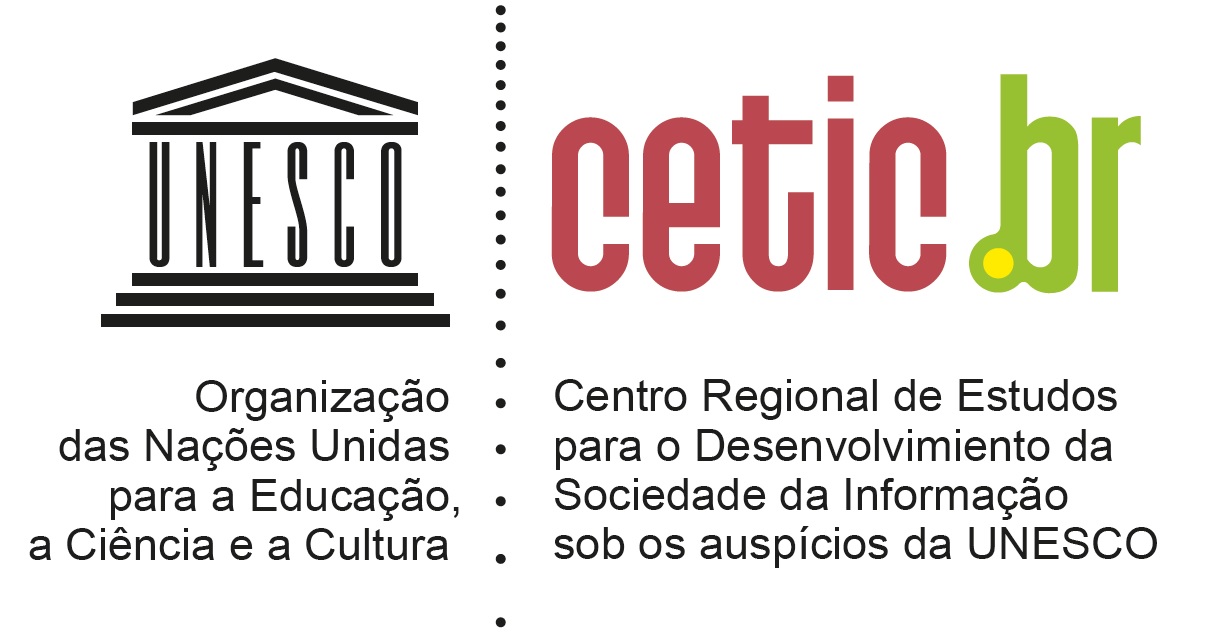 TIC KIDS ONLINE BRASIL 2016PESQUISA SOBRE O USO DA INTERNET POR CRIANÇAS E ADOLECENTES NO BRASILQUESTIONÁRIO PARA CRIANÇAS E ADOLESCENTESTIC KIDS ONLINE BRASIL 2016PESQUISA SOBRE O USO DA INTERNET POR CRIANÇAS E ADOLECENTES NO BRASILQUESTIONÁRIO PARA CRIANÇAS E ADOLESCENTESTIC KIDS ONLINE BRASIL 2016PESQUISA SOBRE O USO DA INTERNET POR CRIANÇAS E ADOLECENTES NO BRASILQUESTIONÁRIO PARA CRIANÇAS E ADOLESCENTESTIC KIDS ONLINE BRASIL 2016PESQUISA SOBRE O USO DA INTERNET POR CRIANÇAS E ADOLECENTES NO BRASILQUESTIONÁRIO PARA CRIANÇAS E ADOLESCENTESINÍCIO:_____:_____INÍCIO:_____:_____INÍCIO:_____:_____TÉRMINO:_____:_____TÉRMINO:_____:_____NÚMERO DOQUESTIONÁRIO:____________________________NÚMERO DOQUESTIONÁRIO:____________________________SETOR IBGE: |_____|_____|_____|_____|SETOR IBGE: |_____|_____|_____|_____|SETOR IBGE: |_____|_____|_____|_____|SETOR IBGE: |_____|_____|_____|_____|SETOR IBGE: |_____|_____|_____|_____|DISTRITO |___|___|DISTRITO |___|___|NOME DO ENTREVISTADO:NOME DO ENTREVISTADO:NOME DO ENTREVISTADO:NOME DO ENTREVISTADO:NOME DO ENTREVISTADO:TELEFONE:TELEFONE:ENDEREÇO DO DOMICILIO:ENDEREÇO DO DOMICILIO:ENDEREÇO DO DOMICILIO:ENDEREÇO DO DOMICILIO:ENDEREÇO DO DOMICILIO:8 - NÃO TEM                                 9 - RECUSA8 - NÃO TEM                                 9 - RECUSACIDADE:CIDADE:CIDADE:BAIRRO :BAIRRO :CEP |___|___|___|___|- |___|___|___|CEP |___|___|___|___|- |___|___|___|ENTREVISTADOR(A):CÓDIGO|___|___|___|___|___|CÓDIGO|___|___|___|___|___|DATA:_____/_____/ 16CRÍTICO(A):CÓDIGO|___|___|___|___|___|DATA:_____/_____/ 16DIGITADOR(A):CÓDIGO|___|___|___|___|___|CÓDIGO|___|___|___|___|___|DATA:_____/_____/ 16REDIGITADOR(A):CÓDIGO|___|___|___|___|___|DATA:_____/_____/ 16VERIFICADOR(A) 1DATA:_____/_____/ 16VERIFICADOR(A) 1DATA:_____/_____/ 16VERIFICADOR(A) 1DATA:_____/_____/ 16CÓDIGO|___|___|___|___|___|1 - Verificação in loco | acompanhamento1 - Verificação in loco | acompanhamentoSem erros          0Erro nivel           1 Erro nivel           2Erro nivel           3VERIFICADOR(A) 1DATA:_____/_____/ 16VERIFICADOR(A) 1DATA:_____/_____/ 16VERIFICADOR(A) 1DATA:_____/_____/ 16CÓDIGO|___|___|___|___|___|2 - Verificação posterior face a face2 - Verificação posterior face a faceSem erros          0Erro nivel           1 Erro nivel           2Erro nivel           3VERIFICADOR(A) 1DATA:_____/_____/ 16VERIFICADOR(A) 1DATA:_____/_____/ 16VERIFICADOR(A) 1DATA:_____/_____/ 16CÓDIGO|___|___|___|___|___|3 - Verificação posterior por telefone3 - Verificação posterior por telefoneSem erros          0Erro nivel           1 Erro nivel           2Erro nivel           3VERIFICADOR(A) 2DATA:_____/_____/ 16VERIFICADOR(A) 2DATA:_____/_____/ 16VERIFICADOR(A) 2DATA:_____/_____/ 16CÓDIGO|___|___|___|___|___|1 - Verificação in loco | acompanhamento1 - Verificação in loco | acompanhamentoSem erros          0Erro nivel           1 Erro nivel           2Erro nivel           3VERIFICADOR(A) 2DATA:_____/_____/ 16VERIFICADOR(A) 2DATA:_____/_____/ 16VERIFICADOR(A) 2DATA:_____/_____/ 16CÓDIGO|___|___|___|___|___|2 - Verificação posterior face a face2 - Verificação posterior face a faceSem erros          0Erro nivel           1 Erro nivel           2Erro nivel           3VERIFICADOR(A) 2DATA:_____/_____/ 16VERIFICADOR(A) 2DATA:_____/_____/ 16VERIFICADOR(A) 2DATA:_____/_____/ 16CÓDIGO|___|___|___|___|___|3 - Verificação posterior por telefone3 - Verificação posterior por telefoneSem erros          0Erro nivel           1 Erro nivel           2Erro nivel           3VARIÁVEIS SOCIODEMOGRÁFICAS Masculino1 Feminino21º ano do ensino Fundamental / Pré1 2º ano do Ensino Fundamental / 1ª série do Ensino Fundamental2 3º ano do Ensino Fundamental / 2ª série do Ensino Fundamental3 4º ano do Ensino Fundamental / 3ª série do Ensino Fundamental4 5º ano do Ensino Fundamental / 4ª série do Ensino Fundamental5 6º ano do Ensino Fundamental / 5ª série do Ensino Fundamental6 7º ano do Ensino Fundamental / 6ª série do Ensino Fundamental7 8º ano do Ensino Fundamental / 7ª série do Ensino Fundamental8 9º ano do Ensino Fundamental / 8ª série do Ensino Fundamental9 1º ano do Ensino Médio10 2º ano do Ensino Médio11 3º ano do Ensino Médio12 Não está estudando88 Não sabe (ESP)98 Não respondeu (ESP)99MÓDULO M – USO DA INTERNET SimNãoNS (ESP)NR (ESP)ANo computador de mesa ou fixo  1289BNo notebook [“NOUTIBUQUI”]1289CNo tablet [“TÁBLETI”]1289DNo celular 1289ENo videogame 1289FNa televisão1289GEm algum outro aparelho (ESPONTÂNEO – ANOTE). Qual? __________________ ____________________12Sim1PROSSIGANão2 PULE PARA M4Há menos de 3 meses1PULE PARA M5Mais de 3 meses atrás2 PULE PARA M4SimNãoNS (ESP)NR (ESP)APorque não tem Internet na minha casa1289BPorque eu não sei usar a Internet1289CPorque não tenho vontade de usar a Internet1289DPor causa da minha religião1289EPorque não tem Internet em nenhum lugar que eu costumo ir 1289FPor que os meus amigos não usam1289GPorque não posso usar Internet na minha escola 1289HPorque meus pais ou as pessoas que cuidam de mim não deixam1289IPorque a Internet não é para pessoas da minha idade1289JEu usava, mas tiveram coisas que me chatearam ou me incomodaram1289KOutro motivo (ESPONTÂNEO – ANOTE). Qual? _______________________________________12Mais de uma vez por dia1Pelo menos uma vez por dia2Pelo menos uma vez por semana3Pelo menos uma vez por mês4Menos de uma vez por mês5Não sabe (ESP)8Não respondeu (ESP)9SimNãoNS (ESP)NR (ESP)AWi-Fi [“UÁI-FÁI”]1289B3G ou 4G1289SimNãoNS (ESP)NR(ESP)AEm casa 1289BNa escola 1289CNa casa de outra pessoa, como por exemplo um(a) amigo(a), um vizinho(a) ou alguém da sua família1289DEm uma lanhouse [“LÂN-RÁUZI”] ou Cybercafé [“SAIBER-CAFÉ”]1289EEm um telecentro1289FEnquanto você está indo para algum lugar, como por exemplo na rua, no ônibus, no metrô ou no carro 1289HEm outros lugares, como por exemplo shopping, igreja ou lanchonete 1289Sim1Não2Não sabe (ESP)8Não respondeu (ESP)9Anos|_____|_____|Não sabe/não lembra (ESP)8Não respondeu (ESP)9MÓDULO N – ATIVIDADES SimNãoNS (ESP)NR (ESP)AJogou online, conectado com outros jogadores1289BJogou online, não conectado com outros jogadores1289CPesquisou coisas na Internet para fazer trabalhos da escola1289DPesquisou coisas na Internet por curiosidade ou por vontade própria1289EAssistiu vídeos, programas, filmes ou séries online1289FOuviu música online1289GUsou o Facebook [“FEICIBÚQUI”], Instagram [“INSTAGRÂM”], Twitter [“TUÍTER”] ou outra rede social1289HMandou mensagens no Whatsapp [“UÁTS-ÁPI”], Snapchat  [“ISNÉPICHÉTI”] ou chat do Facebook [“FEICIBÚQUI”]1289ICompartilhou na Internet um texto, imagem ou vídeo1289JLeu ou assistiu notícias online1289KBaixou aplicativos 1289LPostou ou compartilhou na Internet o lugar onde você estava1289MComprou coisas na Internet1289NUsou mapas online, por exemplo Google Maps [“GÚGOL MÉPIS”]1289OConversou por chamada de vídeo, como por exemplo no Skype [“ISCÁIPE”]1289PPostou na Internet um texto, imagem ou vídeo que você mesmo fez1289QPostou na Internet uma foto ou vídeo em que você aparece1289RBaixou músicas ou filmes1289Mais de uma vez por diaPelo menos uma vez por diaPelo menos uma vez por semanaPelo menos uma vez por mêsMenos de uma vez por mêsNS (ESP)NR (ESP)AJoga online, conectado com outros jogadores1234589BJoga online, não conectado com outros jogadores 1234589CPesquisa coisas na Internet para fazer trabalhos da escola1234589DPesquisa coisas na Internet por curiosidade ou vontade própria1234589EAssiste vídeos, programas, filmes ou séries online1234589FOuve música online1234589GUsa o Facebook [“FEICIBÚQUI”], Instagram [“INSTAGRÂM”], Twitter [“TUÍTER”] ou outra rede social1234589HManda mensagens no Whatsapp [“UÁTS-ÁPI”], Snapchat [“ISNÉPICHÉTI”] ou chat do Facebook [“FEICIBÚQUI”]1234589Sim1Não2Não sabe (ESP)8Não respondeu (ESP)9MÓDULO O – REDES SOCIAIS O1 (RU POR LINHA)O1 (RU POR LINHA)O1 (RU POR LINHA)O1 (RU POR LINHA)O2 (RU)SimNãoNS (ESP)NR (ESP)O2 (RU)AFacebook [“FEICIBUQUI”]12891BInstagram [“INSTAGRÂM”]12892CTwitter [“TUÍTER”]12893DWhatsapp [“UATISÁPI”]1289ESnapchat [“ISNEPCHÉTI”]12895FOutra rede social. Qual? (ANOTE SEPARADAMENTE CADA REDE SOCIAL CITADA)___________________________________________________12Até 101De 11 a 502De 51 a 1003De 101 a 3004De 301 a 5005501 ou mais6Não sabe (ESP)8Não respondeu (ESP)9Todo mundo pode ver1Os amigos dos seus amigos podem ver2Só seus amigos podem ver3Não sabe (ESP)8Não respondeu (ESP)9SimNãoNS (ESP)NR (ESP)AUma foto que mostra bem o seu rosto1289BSeu sobrenome1289CSeu endereço1289DSeu número de telefone 1289EO nome da sua escola1289FUma idade que não é a sua de verdade1289Sim1Não2Não sabe (ESP)8Não respondeu (ESP)9Sim 1Não 2Não sabe (ESP) 8Não respondeu (ESP) 9Sim1Não2Não sabe (ESP)8Não respondeu (ESP)9MÓDULO P – CONSUMO SimNãoNS (ESP)NR (ESP)ANo Facebook [“FEICIBÚQUI”], Instagram [“INSTAGRÂM”], Twitter [“TUITER”] ou outra rede social1289BEm mensagens do Whatsapp [“UÁTS-ÁPI”], ou do Snapchat [“ISNEPCHÉTI”] 1289CNum e-mail [“IMEIOU”]1289DNum site [“SÁIT”] de jogos1289ENuma mensagem SMS no celular1289FEm sites [“SÁITS”] de vídeos, como por exemplo, o YouTube [“IUTÚBI”]1289GNa televisão1289HEm revistas, jornais ou gibis1289IEm algum outro lugar (ESPONTÂNEO). Qual? ____________________________1289Sim1Não2Não sabe (ESP)8Não respondeu (ESP)9Sim1Não2Não sabe (ESP)8Não respondeu (ESP)9MÓDULO R – HABILIDADES ConcordaNão concorda nem discordaDiscordaNS (ESP)NR (ESP)AVocê sabe mais sobre a Internet do que seus pais32189BVocê sabe muitas coisas sobre como usar a Internet 32189CTem muitas coisas na Internet que são boas para pessoas da sua idade32189SimNãoNR (ESP)ASalvar uma foto que você achou na Internet 129BMudar o que as pessoas podem ver no seu Facebook, Instagram ou outra rede social129CVer se uma informação que você achou na Internet está certa 129DEscolher que palavras usar para procurar alguma coisa na Internet129EO que você deve ou não deve compartilhar na Internet129FExcluir pessoas da sua lista de contatos ou amigos129GPostar na Internet vídeos ou músicas que você mesmo fez129HBaixar ou instalar aplicativos129IVer quanto você gastou com algum aplicativo129JDesativar a função que mostra onde você está, ou seja, sua localização129KColocar senha para que outras pessoas não consigam  mexer129LSe conectar em uma rede Wi-Fi [“UÁI-FÁI”]129MÓDULO T – AUTOPREENCHIMENTO ASimBNãoCNão seiDPrefiro não responderPERGUNTAS PARA PRATICAR! ASimBNãoCNão seiDPrefiro não responderALigou para alguém pelo celularBMandou mensagem pelo celularCEscutou música pelo celularDTirou fotos pelo celularEVocê não fez nenhuma dessas coisas no celularFVocê não usa celularGNão seiHPrefiro não responderSEÇÃO A ASimBNãoCNão seiDPrefiro não responderATe enviaram pela Internet mensagens que te ofenderam ou te chatearam (por exemplo, de texto, imagens ou vídeos) BPostaram na Internet mensagens sobre você que te ofenderam ou te chatearam (por exemplo, de texto, imagens ou vídeos), para outras pessoas verem CVocê foi deixado(a) de fora ou excluído(a) de um grupo ou atividade na InternetDVocê foi ameaçado(a) na InternetEAconteceram outras coisas ofensivas ou desagradáveis com você na Internet FNão seiGPrefiro não responderASimBNãoCNão seiDPrefiro não responderSEÇÃO B ASimBNãoCNão seiDPrefiro não responderANo Facebook, no Instagram, Twitter ou outra rede socialBEm mensagens do Whatsapp ou do SnapchatCEm imagens que apareceram sem querer na InternetDEm sites de vídeos (por exemplo, YouTube)EEm sites para adultos/de vídeos pornográficosFEm sites de jogosGEm algum outro aplicativo ou site na InternetHNão seiIPrefiro não responderASimBNãoCNão seiDPrefiro não responderSEÇÃO C AJá te enviaram uma mensagem pela Internet sobre sexoBVocê já viu uma mensagem sobre sexo postada na Internet para outras pessoas também veremCJá te pediram para falar sobre sexo na Internet DJá te pediram na Internet uma foto ou vídeo em que você aparecia pelado(a) ENenhuma dessas coisas aconteceu com vocêFNão seiGPrefiro não responderASimBNãoCNão seiDPrefiro não responderSEÇÃO D AVocê enviou pela Internet uma mensagem sobre sexo (texto, imagens ou vídeo) BVocê postou uma mensagem na Internet sobre sexo (texto, imagens ou vídeo) que outras pessoas podiam verCVocê falou com alguém na Internet sobre sexoDVocê pediu para uma pessoa te mandar na Internet uma foto ou vídeo em que ela aparecia pelada EVocê enviou para uma pessoa pela Internet uma foto ou vídeo em que você aparecia pelado(a) FNenhuma dessas coisas aconteceu com vocêGNão seiHPrefiro não responderAFormas de machucar a si mesmo(a) fisicamenteBFormas de cometer suicídioCFormas para ficar muito magro(a)DExperiências ou o uso de drogasEVocê não viu nenhuma dessas coisasFNão seiGPrefiro não responderAAlguém usou suas informações na Internet (como seu telefone, e-mail, endereço da sua casa ou suas fotos) de um jeito que você não gostouBVocê publicou alguma coisa na Internet, se arrependeu e depois apagouCVocê perdeu dinheiro sendo enganado na Internet (dinheiro de verdade, e não dinheiro virtual num jogo de computador)DAlguém usou sua senha para pegar seus dados pessoais na Internet EAlguém tentou fingir que era você na Internet FNenhuma dessas coisas aconteceu com vocêGNão seiHPrefiro não responderAVocê deixou de comer ou dormir por causa da InternetBVocê se sentiu mal em algum momento por não poder estar na InternetCVocê se pegou navegando na Internet sem estar realmente interessado(a) no que viaDVocê passou menos tempo que devia com sua família, amigos ou fazendo lição de casa porque ficou muito tempo na InternetEVocê tentou passar menos tempo na Internet, mas não conseguiuDNenhuma dessas coisas aconteceu com vocêENão seiFPrefiro não responderSEÇÃO E AProcurou fazer novos amigosBEnviou dados pessoais para alguém que não conhecia pessoalmenteCAdicionou pessoas que nunca conheceu pessoalmente à sua lista de amigos ou contatosDFingiu ser alguém que não era de verdadeEEnviou uma foto ou vídeo sua para alguém que não conhecia pessoalmenteF Não fiz nenhuma dessas coisasGNão seiHPrefiro não responderASimBNãoCNão seiDPrefiro não responderANo Facebook, Instagram, Twitter ou outra rede socialBEm mensagens do Whatsapp ou do SnapchatCPor e-mailDNum site de jogosENuma sala de bate-papoFEm algum outro aplicativo ou site na InternetGNão seiHPrefiro não responderASimBNãoCNão seiDPrefiro não responderASimBNãoCNão seiDPrefiro não responderSEÇÃO F ASimBNãoCNão seiDPrefiro não responderAPor ser adolescente ou jovemBPor ser pobreCPela cor ou raça dele(a)DPor não usar roupas da modaEPela religião dele(a)FPelo lugar onde ele(a) moraGPela aparência física dele(a)HPor gostar de pessoas do mesmo sexo que o dele(a)IPor não estar trabalhandoJ Por ser mulher ou meninaKFoi discriminado(a) por outro motivo LNão seiMPrefiro não responderASimBNãoCNão seiDPrefiro não responderAPor ser adolescente ou jovemBPor ser pobreCPela sua cor ou raçaDPor não usar roupas da modaEPela sua religiãoFPelo lugar onde você moraGPela sua aparência físicaHPor gostar de pessoas do mesmo sexo que o seuIPor não estar trabalhandoJ (APLICAR ESSE ITEM APENAS SE O SEXO DO SELECIONADO FOR FEMININO: CÓD. 2 NA QUESTÃO SEXO) Por ser mulher ou meninaKFoi discriminado(a) por outro motivo LNão seiMPrefiro não responderMÓDULO U – MEDIAÇÃOMuito1Mais ou menos2Nada3Não sabe (ESP)8Não respondeu (ESP)9SozinhoSó se tiver alguém juntoNão pode fazer issoNS (ESP)NR (ESP)AMandar mensagens no Whatsapp [“UÁTS-ÁPI”], Snapchat [“ISNEPCHÉTI”] ou o chat do Facebook [“FEICIBÚQUI”]12389BBaixar músicas ou filmes 12389CAssistir vídeos, programas, filmes ou séries online12389DUsar o Facebook [“FEICIBÚQUI”], Instagram [“INSTAGRÂM”], Twitter [“TUÍTER”] ou outra rede social12389EDar suas informações pessoais para outras pessoas na Internet, por exemplo, seu nome, endereço ou número de telefone12389FPostar na Internet fotos ou vídeos em que você aparece12389GComprar coisas na Internet12389SimNãoNS (ESP)NR (ESP)ASenta(m) com você enquanto você usa a Internet, falando ou participando do que você está fazendo1289BFica(m) por perto enquanto você usa a Internet, mas sem olhar o que você está fazendo1289CTe incentivam a aprender coisas na Internet sozinho(a)1289DSenta(m) com você enquanto você usa a Internet, mas sem participar do que você está fazendo1289EOlha(m) o seu celular para ver o que você está fazendo ou com quem você está falando1289FColoca(m) regras para você usar o celular1289GDeixa(m) você sem usar celular por algum tempo 1289SimNãoNS (ESP)NR (ESP)ATe ajuda(m) a fazer alguma coisa na Internet que você não entende1289BTe explica(m) que alguns sites [“SÁITS”] são bons e outros ruins pra você1289CTe ensina(m) jeitos de usar a Internet com segurança 1289DEnsinam como você deve se comportar na Internet com outras pessoas  1289ETe ajuda(m) quando alguma coisa na Internet te incomodou ou chateou1289FExplica(m) o que você deve fazer se alguma coisa na Internet te incomodar ou chatear1289GConversa(m) com você sobre o que você faz na Internet1289SimNãoNS (ESP)NR (ESP)ATe ajuda a fazer alguma coisa na Internet que você não entende1289BTe explica que alguns sites [“SÁITS”] são bons e outros ruins pra você1289CTe ensina jeitos de usar a Internet com segurança 1289DEnsina como você deve se comportar na Internet com outras pessoas  1289ETe ajuda quando alguma coisa na Internet te incomodou ou chateou1289FExplica o que você deve fazer se alguma coisa na Internet te incomodar ou chatear1289GConversa com você sobre o que você faz na Internet1289SimNãoNS (ESP)NR (ESP)ATe ajuda a fazer alguma coisa na Internet que você não entende1289BTe explica que alguns sites [“SÁITS”] são bons e outros ruins pra você1289CTe ensina jeitos de usar a Internet com segurança 1289DEnsina como você deve se comportar na Internet com outras pessoas  1289ETe ajuda quando alguma coisa na Internet te incomodou ou chateou1289FExplica o que você deve fazer se alguma coisa na Internet te incomodar ou chatear1289GConversa com você sobre o que você faz na Internet1289HColoca regras sobre o que você pode fazer na Internet da escola1289Branca1 Preta2 Parda3 Amarela4 Indígena5 Não respondeu (ESP)9AVALIAÇÃO FINAL DA ENTREVISTA – PARA ENTREVISTADOR O pai ou mãe do(a) entrevistado(a)Outro adultoOutra(s) criança(s)Ninguém maisO entrevistadorCriança não sabe ler e não quis responder com ajuda do entrevistadorAV1 - Quem estava presente no local em que foi realizada a entrevista presencial da criança ou adolescente?1234AV2 - Quem estava presente no local em que foi completada a seção de autopreenchimento do questionário de crianças ou adolescentes?1234AV3 - Alguém ajudou a criança ou adolescente a preencher a seção de autopreenchimento do questionário?123456MuitoMais ou menosNadaAV4 - O quanto o pai/a mãe tentou interferir na entrevista da criança/adolescente?123AV5 - Quão bem você acha que a criança/adolescente entendeu as perguntas da pesquisa?123